Уполномоченный по правам ребенка в гостях у воспитанников детского дома      В преддверии Дня защиты детей, Уполномоченный по правам ребенка в Красноярском крае Ирина Мирошникова побывала в гостях у ребят Емельяновского детского дома.       Директор учреждения показала детскому омбудсмену комнаты, в которых живут ребятишки, спортивный и тренажерный залы, столовую, кабинет психолога, мастерские. Дети провели мастер-классы по парикмахерским услугам и приготовлению пищи. Мальчишки угощали всех присутствовавших вкуснейшими оладьями.      Детский правозащитник отметила, что в детском доме созданы комфортные условия для воспитания и занятости детей дополнительным образованием.      В беседе с детьми Уполномоченный ответила на интересующие их вопросы, поздравила с окончанием учебного года и пожелала хорошего летнего отдыха.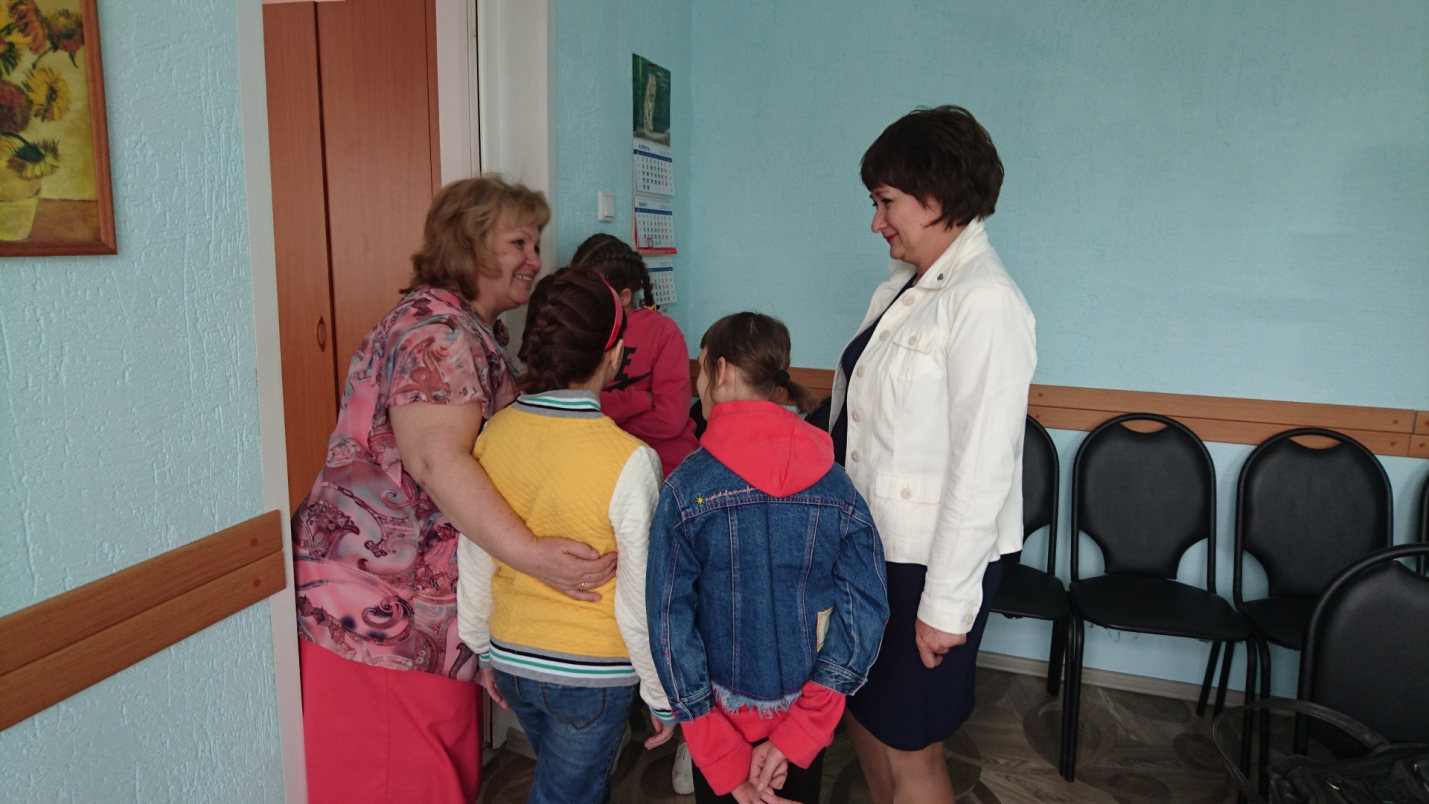 